РАЗДЕЛ 1. ВОПРОСЫ ДЛЯ РАССМОТРЕНИЯ НА ЗАСЕДАНИЯХ КОЛЛЕГИАЛЬНЫХ ВЫБОРНЫХ ОРГАНОВ ПРЕЗИДИУМ  О ходе реализации Указов Президента РФ от 2012 года по повышению заработной платы педагогических работников образовательных организаций.Об участии территориальных организаций Профсоюза в реализации задач по сокращению и устранению избыточной отчётности учителей.Об итогах изучения практик работы членских профсоюзных (территориальных и первичных) организаций.Об утверждении Порядка проведения рейтинга территориальных (городских, районных) организаций Профсоюза.Об утверждении Положения об аттестации штатных профсоюзных работников и специалистов аппаратов территориальных (городских, районных) и первичных организаций Профсоюза.О ходе и результатах проведения в 2017 году «Года профсоюзного PR-движения».	Об итогах региональной тематической проверки «Соблюдение трудового законодательства в вопросах оплаты труда».	О выполнении постановлений Президиума Иркутской областной организации Общероссийского Профсоюза образования. Об итогах VIII Фестиваля самодеятельного художественного творчества работников образования, посвященного 80-летнему юбилею Иркутской области. Отв.: Федосеева В.Г., Чистякова Л.А.РАЗДЕЛ 2. КОНТРОЛЬ ЗА ВЫПОЛНЕНИЕМ ПОСТАНОВЛЕНИЙ КОМИТЕТА И ПРЕЗИДИУМАПостановление Комитета от 13 октября 2015 г. № 3-7 «О реализации постановления Исполнительного комитета Профсоюза работников народного образования и науки Российской Федерации от 22.09.2015 г. «О состоянии социального партнерства и задачах по повышению эффективности деятельности выборных профсоюзных органов в Иркутской областной организации Профсоюза».Срок: весь периодОтв.: Федосеева В.Г., Чистякова Л.А.Постановление Комитета от 13 октября 2015 г. № 3-2 «О программе развития Иркутской областной организации Профсоюза на 2015-2019 г.».Срок: весь периодОтв.: Федосеева В.Г., Чистякова Л.А.Постановление Комитета от 16 марта 2017 г. № 5-3 «О работе Президиума Иркутской областной организации Общероссийского Профсоюза образования в 2016 году и задачах в 2017 году».Срок: весь периодОтв.: Федосеева В.Г., Чистякова Л.А.Постановление Президиума от 5 сентября 2016 г. № 14-4 «Об организации централизованного бухгалтерского учета в Иркутской областной организации Профсоюза».Срок: весь периодОтв.:  Федосеева В.Г., Шкаренкова И.В.Постановление Президиума от 31 января 2017 г. № 21-05 «О проведении отчетов и выборов в первичных профсоюзных организациях, срок полномочий выборных органов которых истекает в 2017 году».Срок: весь периодОтв.: Чистякова Л.А., Ракитина Н.Н.Постановление Президиума от 26 ноября 2015 г. № 7-9 «О внесении изменений в раздел «Условия и охрана труда» муниципальных отраслевых соглашений, коллективных договоров. Срок: весь периодОтв.: Чистякова Л.А., Протвинев Е.Г.Постановление Президиума от 07.04.2017 г. № 23-2 «О нарушении финансовой дисциплины районными, городскими, первичными организациями Профсоюза, входящими в состав Иркутской областной организации Профсоюза»Срок: весь периодОтв.: Шкаренкова И.В.Постановление Президиума от 15.03.2017 г. № 22-3 «Об изучении практики работы в части финансового укрепления Чунской районной организации Профсоюза»Срок: весь периодОтв.: Шкаренкова И.В.РАЗДЕЛ 3. РАБОТА С ОРГАНИЗАЦИЯМИ ПРОФСОЮЗА3.1. Изучение практики работы: 3.1.1. Ангарской городской организации Профсоюза по выполнению уставных задач Профсоюза в части организационно-финансовой деятельности.Срок: сентябрьОтв.: Ракитина Н.Н., Наумова Л.Г.Тайшетской районной организации Профсоюза по выполнению уставных задач Профсоюза в части организационно-финансовой деятельности, социального партнерства, защиты трудовых прав работников.  Срок: сентябрьОтв.: Ракитина Н.Н., Наумова Л.Г., Панасюк Л.И. Осинской и Слюдянской районной и организации Профсоюза по контролю за созданием и функционированием системы управления охраной труда в образовательных организациях.Срок: сентябрьОтв.: Протвинев Е.Г.Черемховской районной организации Профсоюза в части организационно-финансовой деятельности, социального партнерства, защиты трудовых прав работников.    Срок: октябрьОтв.: Ракитина Н.Н., Наумова Л.Г., Панасюк Л.И.Ангарской городской, Аларской, Боханской, Жигаловской районных организаций Профсоюза по состоянию социального партнерства.Срок: сентябрь-ноябрьОтв.: Шевченко Л.Е., члены Комиссии по социально-экономическим вопросам. Нукутской районной организации Профсоюза по контролю за созданием и функционированием системы управления охраной труда в образовательных организациях.Срок: ноябрьОтв.: Протвинев Е.Г.Нижнеудинской городской и Нижнеудинской районной организаций Профсоюза по защите прав членов профсоюза на охрану труда. Срок: ноябрьОтв.: Протвинев Е.Г., члены Совета по вопросам охраны труда и здоровья. Первичных профсоюзных организаций работников Братского государственного университета, Братского профессионального техникума и Братского политехнического колледжа по защите трудовых прав, социально-экономических и профессиональных интересов работников. Срок: ноябрьОтв.: Сметанина А.С., члены КСП и КС СПО. Казачинско-Ленской и Нижнеилимской районных организаций Профсоюза в части организационно-финансовой деятельности, социального партнерства, защиты трудовых прав работников.   Срок: ноябрьОтв.: Ракитина Н.Н., Наумова Л.Г., Хромов А.Ю.Баяндаевской районной организации Профсоюза в части организационно-финансовой деятельности, социального партнерства, защиты трудовых прав работников.   Срок: декабрьОтв.: Ракитина Н.Н., Наумова Л.Г., Хромов А.Ю. Обобщение опыта работы:3.2.1. Зиминской городской и Иркутской районной организаций Профсоюза по организации и проведению конкурсов «Лучший коллективный договор».Срок: сентябрь-ноябрьОтв.: Шевченко Л.Е., члены Комиссии по социально-экономическим вопросам.  3.2.2. Зиминской, Иркутской, Черемховской городских и Боханской районной организаций Профсоюза по организации и проведению конкурсов «Лучший социальный партнер»Срок: сентябрь-ноябрьОтв.: Шевченко Л.Е., члены Комиссии по социально-экономическим вопросам. Нижнеудинской городской, Нижнеудинской, Куйтунской, Киренской, Осинской, Эхирит-Булагатской районных организаций Профсоюза по проведению профсоюзных собраний с единой повесткой дня по правовой работе.Срок: сентябрь-ноябрьОтв.: Панасюк Л.И., Хромов А.Ю.Проведение плановых проверок:региональная тематическая проверка «Соблюдение трудового законодательства в вопросах оплаты труда и стимулирования работников образования»Срок: февраль-декабрьОтв.: Панасюк Л.И., Хромов А.Ю., Шевченко Л.Е., Сметанина А.С.Оказание практической помощи:3.4.1. Ангарской, Братской, Усольской городским, Братской районной и первичной профсоюзной организации работников Усольского техникума сферы обслуживания по контролю за обеспечением здоровых и безопасных условий труда работников образования.Срок: ноябрьОтв.: Протвинев Е.Г., члены Совета по вопросам охраны труда и здоровья. 3.4.2. Советам молодых педагогов при муниципальных органах управления образованием и территориальных и первичных профсоюзных организациях.Срок: весь периодОтв.: Чистякова Л.А., Кулик Л.В.- председатель СМП Иркутской области.РАЗДЕЛ 4.ОБЩИЕ ОРГАНИАЗЦИОННЫЕ МЕРОПРИЯТИЯ4.1. Реализация плана мероприятий «Года профсоюзного PR-движения» в Иркутской областной организации Общероссийского Профсоюза образования. Срок: июль-декабрьОтв.: Чистякова Л.А., работники аппарата, председатели ТОП и ППО.4.2. Участие в XXIV Всероссийском туристком слете педагогов.Срок: 21-26 августа (Красноярский край)Отв.: Президиум, Федосеева В.Г., Шкаренкова И.В.4.3. Участие в работе августовских совещаний педагогических работников Иркутской области.Срок: августОтв.: Федосеева В.Г., работники аппарата областной организации, председатели ТОП и ППО.4.4. Участие во Всероссийском семинаре-совещании руководителей органов исполнительной власти субъектов РФ, осуществляющих управление в сфере образования, и председателей региональных (межрегиональных) организаций Профсоюза.Срок: сентябрь Отв.: Федосеева В.Г.4.5. Участие в Собрании ассоциации профсоюзов работников непроизводственной сферы Российской Федерации.Срок: 5 декабря, г. МоскваОтв.: Федосеева В.Г.4.5. Организация обучения представителей профсоюзного актива на факультете заочного (дистанционного) обучения профсоюзного актива при ЦС Профсоюза.Срок: в соответствии с графиком ЦСОтв.: Федосеева В.Г., Президиум4.6. Участие в заседании Президиума Совета молодых педагогов при ЦС Профсоюза в режиме on-line.Срок: декабрьОтв.: Чистякова Л.А., Кулик Л.В.4.7. Организация и проведение Школы молодого педагога Иркутской области.Срок: 30 июня – 3 июляОтв.: Чистякова Л.А., Кулик Л.В., президиум СМП.4.8. Подготовка и проведение встреч с молодыми педагогами, приступающими к педагогической деятельности в 2017 году.Срок: августОтв.: Чистякова Л.А., Кулик Л.В., президиум СМП.4.9. Формирование базы данных молодых педагогов Иркутской области.Срок: август-сентябрьОтв.: Чистякова Л.А., Кулик Л.В., председатели ТОП и ППО.4.10. Участие во II Межрегиональном форуме молодых педагогов «Молодой профессионал Сибири»: «Будущее страны в руках тех, кто учит и учится».Срок: 11-12 октябряОтв.: Федосеева В.Г., Кулик Л.В.4.11. Неделя молодых педагогов Иркутской области.Срок:  ноябрьОтв.: Чистякова Л.А., Кулик Л.В., председатели ТОП и ППО.4.12. Информационное наполнение сайта областной организации Профсоюза, интернет-страниц в социальной сети «ВКонтакте».Срок: июль-декабрьОтв.: Чистякова Л.А., работники аппарата, председатели ТОП и ППО, председатель СМП.4.13. Подготовка материалов о мероприятиях, проводимых областной организацией, территориальными и первичными организациями Профсоюза в газету «Единство профсоюзов», «Мой Профсоюз», на сайт областной организации.Срок: июль-декабрьОтв.: Чистякова Л.А., работники аппарата, председатели ТОП и ППО, председатель СМП. 4.14. Подготовка публикаций по правовой тематике в газете «Единство профсоюзов», на сайте областной организации.Срок: июль-декабрьОтв.: Панасюк Л.И., Хромов А.Ю.4.15. Модернизация и обновление сайта областной организации.Срок: июль-декабрьОтв.: Чистякова Л.А..4.16. Проведение анализа эффективности договорного регулирования социально-трудовых отношений в сфере образования Иркутской области на основе результатов выборочного анализа действующих территориальных соглашений.Срок: сентябрь-декабрьОтв.: Шевченко Л.Е., Иванова Н.А.- председатель комиссии по социально-экономическим вопросам. 4.17. Организация и осуществление анализа эффективности договорного регулирования социально-трудовых отношений в сфере высшего и среднего профессионального образования на уровне образовательных организаций.Срок: июль-декабрьОтв.: Сметанина А.С., Манзула А.Е. - председатель СКС, Гусева И.К. - председатель КСП.4.18. Регистрация коллективных договоров образовательных организаций профессионального образования и анализ их эффективности.Срок: весь период (по мере поступления)Отв.: Сметанина А.С.4.19. Регистрация и анализ территориальных отраслевых соглашений.Срок: весь периодОтв.: Шевченко Л.Е.4.20. Консультирование, оказание методической помощи организациям Профсоюза в осуществлении контроля за реализацией в Иркутской области законодательства в области защиты прав работников образования на здоровые и безопасные условия туда.Срок: сентябрь-октябрьОтв.: Протвинев Е.Г.4.21.  Ведение базы данных резерва профсоюзных кадров на должности председателей территориальных и первичных профсоюзных организаций.Срок: июль-декабрьОтв.: Ракитина Н.Н.4.22. Проведение мероприятий по приведению структуры Иркутской областной организации Профсоюза образования в соответствие требованиям Устава Профсоюза (Нижнеудинская городская и Нижнеудинская районная организации Профсоюза).Срок: июль-декабрьОтв.: Федосеева В.Г., Президиум.4.23.  Сбор и первичный анализ статистической отчетности членских организаций областной организации Профсоюза (подготовка данных к отчету по форме 1-СП в ЦС). Срок: декабрьОтв.: Ракитина Н.Н.4.24. Сбор и первичный анализ отчетности членских организаций областной организации Профсоюза по правозащитной работе (подготовка данных к отчету по форме 4-ПИ в ЦС). Срок: декабрьОтв.: Хромов А.Ю.4.25. Сбор и первичный анализ отчетности членских организаций областной организации Профсоюза по охране труда и здоровья (подготовка данных к отчету по форме 19-ТИ в ЦС). Срок: декабрьОтв.: Протвинев Е.Г.4.26. Сбор и первичный анализ отчетности членских организаций областной организации Профсоюза по коллективно-договорной деятельности (подготовка данных к отчету по форме КДК0 и КДК2 в ЦС). Срок: декабрьОтв.: Шевченко Л.Е.4.27. Актуализация электронной базы данных внештатных правовых инспекторов труда Иркутской областной организации Профсоюза.Срок: июль-декабрьОтв.: Хромов А.Ю.4.28. Подготовка финансовой отчетности областной организации за 1-е полугодие и 9 месяцев 2017 г.Срок: июль-декабрьОтв.: Шкаренкова И.В., Наумова Л.Г.4.29. Обработка и анализ финансовой отчетности территориальных и первичных профсоюзных организаций по форме 1 ПБ за первое полугодие 2017 г. Срок: июль-декабрьОтв.: Шкаренкова И.В., Наумова Л.Г.4.30. Консультирование территориальных и первичных организаций Профсоюза по вопросам бухгалтерского учета, финансовой отчетности и ЦБУ.Срок: весь периодОтв.: Шкаренкова И.В., Наумова Л.Г.4.31. Оказание  консультационной, методической помощи организациям Профсоюза в осуществлении контроля за реализацией в Иркутской области:региональных «дорожных карт» по модернизации образования, в том числе по повышению зарплаты педагогических работников образования в соответствии с указами Президента Российской Федерации от 2012 года; федеральных государственных образовательных стандартов общего (включая дошкольное) образования;прав педагогических и других работников на повышение квалификации, в том числе связанного с реализацией ФГОС общего и дошкольного образования, осуществлением мер по организации подготовки к применению утвержденных профессиональных стандартов в сфере образования;комплекса мер по реализации Концепции дополнительного образования детей в субъектах РФ;Комплексной программы повышения профессионального уровня педагогических работников общеобразовательных организаций;комплексов мер по вопросам, связанным с сокращением и устранением избыточной отчётности учителей, совершенствованием структуры рабочего времени, условий труда и отдыха педагогических работников, оптимизацией различных видов их организационно-педагогической деятельности;Стратегии развития воспитания в Российской Федерации на период до 2025 годаСрок: весь периодОтв.:  Чистякова Л.А., работники аппарата.4.32. Подготовка и проведение Гала-концерта VIII Фестиваля самодеятельного художественного творчества работников образования, посвященного 80-летнему юбилею Иркутской области. Срок: август-октябрьОтв.: Ракитина Н.Н. 4.33. Проведение видеоконференций с профсоюзным активом территориальных и первичных организаций Профсоюза:Бодайбинская районная организация – сентябрь;Жигаловская районная организация – ноябрь;Киренская районная организация – декабрь.Отв.: Чистякова Л.А., Ракитина Н.Н.РАЗДЕЛ 5. ПРОФСОЮЗНЫЕ КОНКУРСЫ, ФОРУМЫ5.1. ОБЩЕПРОФСОЮЗНЫЕ КОНКУРСЫ, ФОРУМЫа) в сфере дошкольного, общего и дополнительного образования детей:5.1.1.  Оказание содействия абсолютному победителю областного конкурса «Учитель года – 2017» на этапе подготовки к Всероссийскому конкурсу «Учитель года России» и участия в нем (проведение: 23 сентября – 3 октября, г. Сочи, г. Москва). Срок: июль-сентябрьОтв.: Федосеева В.Г., Президиум.5.1.2. Оказание содействия абсолютному победителю областного конкурса «Воспитатель года – 2017» на этапе подготовки к Всероссийскому конкурсу «Воспитатель года России» и участия в нем (проведение: 7-12 ноября, г. Рязань).Срок: июль-ноябрьОтв.: Федосеева В.Г., Президиум.5.1.3. Организация участия учреждений дополнительного образования детей, расположенных на территории Иркутской области, в Конкурсе программ развития учреждений дополнительного образования «Арктур-2018» (заочный тур).Срок: октябрь-декабрьОтв.: Чистякова Л.А., Зайцева А.А.б) в сфере высшего образования:5.1.4. Участие в окружном этапе XV Всероссийского конкурса «Студенческий Лидер – 2017» (г. Абакан).Срок: июнь-июль Отв.: Сметанина А.С., Манзула А.Е.5.1.5.  Участие во Всероссийской смене «Студенческий лидер – 2017».Срок: 16-24 сентября (Краснодарский край)Отв.: Сметанина А.С., Манзула А.Е.5.2. КОНКУРСЫ ОБЛАСТНОЙ ОРГАНИЗАЦИИ ПРОФСОЮЗА5.2.1. Областной смотр-конкурс «Лучший внештатный технический инспектор труда Профсоюза работников образования и науки РФ» в Иркутской области.  Срок: весь периодОтв.: Протвинев Е.Г.5.2.2. Конкурс на лучший сайт/страничку территориальной и первичной организации Профсоюза.Срок: август-декабрьОтв.: Чистякова Л.А., Ракитина Н.Н., Сметанина А.С., председатели ТОП и ППО.РАЗДЕЛ 6.ОБУЧЕНИЕ ПРОФСОЮЗНЫХ КАДРОВ И АКТИВАУчастие в мероприятиях Центрального Совета Общероссийского Профсоюза образования:6.1. Всероссийский семинар-совещание председателей первичных профсоюзных организаций работников вузов, специалистов региональных организаций Профсоюза по вопросам профессионального образования.Срок: 23–29 сентября (п. Дивноморское, Краснодарский край)Отв.: Федосеева В.Г.6.2. Семинар главных бухгалтеров региональных (межрегиональных) организаций Профсоюза.Срок: 16-20 октября (г. Москва)Отв.: Федосеева В.Г.6.3. Семинары главных бухгалтеров первичных профсоюзных организаций работников вузов и студенческих первичных профсоюзных организаций.Срок: октябрь – ноябрь (г. Москва)Отв.: Федосеева В.Г.6.4. Всероссийская школа для членов стипендиальных комиссий «Стипком» (совместно с Минобрнауки России).Срок: ноябрь (г. Москва)Отв.: Федосеева В.Г.6.5. Обучающий семинар председателей профсоюзных организаций работников образовательных организаций высшего образования по вопросам совершенствования социально-трудовых отношений (на базе ведомственной лаборатории Рязанского государственного радиотехнического университета).Срок: ноябрь (г. Рязань)Отв.: Федосеева В.Г., Сметанина А.С., Гусева И.К..Обучающие мероприятия Комитета Иркутской областной организации Профсоюза:6.6. Семинар бухгалтеров территориальных и первичных организаций Профсоюза, являющихся членскими организациями Иркутской областной организации Профсоюза. Срок: сентябрь (г. Иркутск)Отв.: Федосеева В.Г., Шкаренкова И.В.6.7. Семинар для председателей ППО, профсоюзного актива Усть-Удинской территориальной организации Профсоюза, руководителей образовательных организаций, подведомственных Усть-Удинскому муниципальному управлению образованием.Срок: октябрь (пос. Усть-Уда)Отв.:  Чистякова Л.А., Ракитина Н.Н.6.8.Семинар внештатных правовых инспекторов труда Иркутской областной организации Профсоюза.Срок: ноябрь (г. Иркутск)Отв.: Хромов А.Ю.6.9. Семинар председателей территориальных (городских, районных) организаций Профсоюза.Срок: ноябрь (г. Иркутск)Отв.: Федосеева В.Г., Чистякова Л.А., Ракитина Н.Н.6.10. Семинар председателей первичных профсоюзных организаций, являющихся членскими организациями Иркутской областной организации Профсоюза. Срок: ноябрь (г. Иркутск)Отв.: Федосеева В.Г., Чистякова Л.А., Сметанина А.С.6.11.Обучение резерва на должности председателей территориальных организаций Профсоюза.Срок: декабрь (г. Иркутск)Отв.: Федосеева В.Г., Чистякова Л.А.6.12. Школа профсоюзного актива первичных профсоюзных организаций студентов вузов.Срок: октябрьОтв.: Сметанина А.С., СКС.6.13. Семинар для внештатных технических инспекторов и уполномоченных по охране труда Осинской районной организации Профсоюза.Срок: сентябрь Отв.: Протвинев Е.Г.6.14. Семинар для внештатных технических инспекторов и уполномоченных по охране труда Слюдянской районной организации Профсоюза.Срок: сентябрь Отв.: Протвинев Е.Г.6.15. Семинар для внештатных технических инспекторов и уполномоченных по охране труда Нукутской районной организации Профсоюза.Срок: ноябрь Отв.: Протвинев Е.Г.РАЗДЕЛ 7.АНАЛИТИЧЕСКАЯ И ИНФОРМАЦИОННО-МЕТОДИЧЕСКАЯ РАБОТА7.1. Оперативное взаимодействие с комитетами территориальных и первичных организаций Профсоюза и анализ текущей ситуации.Срок: июль-декабрьОтв.: Ракитина Н.Н., Протвинев Е.Г., Панасюк Л.И., Хромов А.Ю., Шевченко Л.Е., Сметанина А.С.7.2. Оказание оперативной организационно-методической помощи территориальным Советам молодых педагогов.Срок: июль-декабрьОтв.: Чистякова Л.А., Кулик Л.В.7.3. Подготовка информационно-аналитических материалов к августовским совещаниям.Срок: июль - августОтв.: Федосеева В.Г., Чистякова Л.А., работники аппарата.7.4. Подготовка комментариев по применению нормативно-правовых актов федерального и регионального уровней, актуальных для системы образования Иркутской области и находящихся в сфере интересов профсоюзных организаций.  Срок: весь периодОтв.: Федосеева В.Г., Панасюк Л.И., Хромов А.Ю.7.5. Проведение мониторингов и обобщение их результатов по вопросам:- предоставления мер социальной поддержки работникам образования на региональном и муниципальном уровняхСрок: весь периодОтв.: Хромов А.Ю.;- ситуации на рынке труда, задолженности по выплате заработной платы работникам образовательных организаций по муниципальным образованиям Иркутской области, сохранению социальных гарантий для работников образования Срок: весь периодОтв.: Шевченко Л.Е.;- условия работы и оплаты труда педагогических и иных работников общеобразовательных организаций, привлекаемых к организации и проведению государственной итоговой аттестации обучающихся (ЕГЭ и ОГЭ)Срок: весь периодОтв.: Панасюк Л.И.;- практики организации и условий замещения учителей, воспитателей, иных педагогических работников образовательных организаций по причинам болезни, прохождения курсов повышения квалификации, переподготовки, в том числе условий оплаты труда педагогических и иных работников, привлекаемых к организации ГИА (по итогам ГИА 2017 г.)Срок: август-ноябрьОтв.: Панасюк Л.И.;- практики устранения избыточной отчетности учителей Иркутской области (анализ материалов опроса, подготовка обращений в адрес министерства образования Иркутской области, руководителей муниципальных органов управления образованием, руководителей образовательных организаций)Срок: июль-августОтв.:  Чистякова Л.А.7.6. Актуализация перечня действующих нормативно-правовых актов в области создания и функционирования системы профессиональных квалификаций.Срок: весь периодОтв.: Чистякова Л.А., Зайцева А.А.7.7. Анализ действующих нормативно-правовых актов и проектов нормативно-правовых актов, регулирующих систему профессиональных квалификаций. Подготовка информационно-аналитических справок, подготовка проектов заключений и писем.Срок: весь периодОтв.:  Чистякова Л.А., Зайцева А.А.7.8. Анализ бюджетной политики в Иркутской области в целом и применительно к сфере образования.  Подготовка информационно-аналитических справок, проектов писем, заключений. Срок: весь периодОтв.: Федосеева В.Г., Шевченко Л.Е.7.9. Тиражирование методических пособий ЦС Профсоюза. Срок: по мере поступленияОтв.: Зайцева А.А. 7.10. Подготовка информационно-методических материалов по порядку создания и обеспечения функционирования системы общественного контроля за охраной труда.Срок: август-октябрьОтв.: Протвинев Е.Г.7.11. Наполнение сайта материалами, отражающими деятельность территориальных и первичных организаций Профсоюза.Срок: весь периодОтв.: Чистякова Л.А., Зайцева А.А.7.12. Проведение мониторинга педагогической прессы и других средств массовой информации, размещение дайджеста на сайте Иркутской областной организации Профсоюза.Срок: весь периодОтв.:  Чистякова Л.А., Зайцева А.А.7.13. Подготовка материалов (репортажей, статей и др.) о мероприятиях, проводимых Комитетом Иркутской областной организации Профсоюза, территориальными и первичными организациями Профсоюза, в газету «Мой Профсоюз», «Единство профсоюзов», на сайт Иркутской областной организации Профсоюза. Срок: весь периодОтв.: работники аппарата, председатели ТОП и ППО.7.14. Мониторинг базы информационных ресурсов территориальных и первичных организаций Профсоюза. Срок: август-октябрьОтв.: Чистякова Л.А.7.15. Ведение на сайте раздела «Год профсоюзного PR-движения».Срок: весь периодОтв.: Чистякова Л.А., специалисты аппарата7.16. Участие в подготовке и выпуске видеожурнала региональных организаций Общероссийского Профсоюза образования «Вместе».Срок: сентябрь-ноябрьОтв.: Чистякова Л.А.7.17. Подготовка рекомендаций по организации и содержанию деятельности внештатных правовых инспекторов.Срок: июль-сентябрьОтв.: Хромов А.Ю.7.18. Анализ и обобщение материалов, поступивших от территориальных и первичных организаций Профсоюза и внештатных технических инспекторов труда Профсоюза по охране труда (форма отчета 19-ТИ) за 2017 год.Срок: декабрьОтв.: Протвинев Е.Г.7.19. Анализ и обобщение информации о правозащитной работе территориальных организаций Профсоюза в 2017 году.Срок: декабрьОтв.: Хромов А.Ю.7.20. Анализ и обобщение информации территориальных и первичных   организаций Профсоюза об итогах колдоговорной кампании за 2017 год. Срок: декабрьОтв.: Шевченко Л.Е.7.21. Анализ статистических отчётов территориальных и первичных организаций Профсоюза за 2017 год и подготовка годового статистического отчёта за 2017 год.Срок: декабрьОтв.: Ракитина Н.Н.РАЗДЕЛ 8.РАБОТА ПОСТОЯННЫХ КОМИССИЙ И СОВЕТОВ ПРИ КОМИТЕТЕ ИРКУТСКОЙ ОБЛАСТНОЙ ОРГАНИЗАЦИИ ОБЩЕРОССИЙСКОГО ПРОФСОЮЗА ОБРАЗОВАНИЯ8.1. Заседание Комиссии по организационной работе.Срок: один раз в кварталОтв.: Селюгина О.С., Ракитина Н.Н. 8.2. Заседание Президиума Совета молодых педагогов Иркутской области.Срок: ноябрьОтв.: Чистякова Л.А., Кулик Л.В. 8.3. Заседания КСП, СКС, Координационного Совета председателей первичных профсоюзных организаций СПО.Срок: КСП - по отдельному плану,          СКС   - по отдельному плану,          КСП СПО - по отдельному плану.Отв.: Сметанина А.С., Гусева И.К., Манзула А.Е., Белоцерковская В.В. 8.4. Заседание Комиссии по вопросам повышения эффективности планирования и расходования профсоюзного бюджета.Срок: один раз в кварталОтв. Петрова М.Г., Шкаренкова И.В. 8.5. Заседание Комиссии по социально-экономическим вопросам.Срок: один раз в кварталОтв.: Иванова Н.А., Шевченко Л.Е.  8.6. Заседание Комиссии по информационной работе.Срок: один раз в кварталОтв.: Аносов С.С. 8.7.  Заседание Совета по правовой работеСрок: один раз в кварталОтв.: Ливанова О.В., Панасюк Л.И.8.8.  Заседание Совета по вопросам охраны труда и здоровья.Срок: один раз в кварталОтв.: Бельченко Н.С., Протвинев Е.Г.РАЗДЕЛ 9. ВЗАИМОДЕЙСТВИЕ С ОРГАНАМИ ЗАКОНОДАТЕЛЬНОЙ И ИСПОЛНИТЕЛЬНОЙ ВЛАСТИ ИРКУТСКОЙ ОБЛАСТИ, ГОСУДАРСТВЕННЫМИ НАДЗОРНЫМИ ОРГАНАМИ9.1. Участие в:рабочих группах и комиссиях по вопросам образования, в том числе по вопросам установления механизмов реализации прав работников образовательных организаций в области обеспечения социальных льгот и гарантийСрок: весь периодОтв.: Федосеева В.Г.;в областной трехсторонней комиссии по регулированию социально-трудовых отношений Срок: весь периодОтв.: Федосеева В.Г.;Совете по развитию профессиональных квалификаций при Губернаторе Иркутской областиСрок: весь период	Отв.: Федосеева В.Г.;Общественном совете при министерстве образования Иркутской областиСрок: весь период	Отв.: Федосеева В.Г.;коллегии министерстве образования Иркутской областиСрок: весь период	Отв.: Федосеева В.Г.;коллегии Службы по контролю и надзору в сфере образования Иркутской областиСрок: весь период	Отв.: Федосеева В.Г.;Совете ректоров организаций высшего образования, расположенных на территории Иркутской областиСрок: весь период	Отв.: Федосеева В.Г.;Комиссии по награждению премиями Губернатора ИОСрок: весь период	Отв.: Федосеева В.Г.;работе Аттестационной Комиссии по аттестации педагогических работников образовательных организаций Иркутской областиСрок: весь периодОтв.: Федосеева В.Г.;работе Конкурсной комиссии по проведению конкурса на установление имеющим государственную аккредитацию образовательным организациям среднего профессионального образования контрольных цифр приема граждан по специальностям и профессиям для обучения за счет средств регионального бюджета по образовательным программам СПО в 2017 годуСрок: весь период	Отв.: Федосеева В.Г.9.2. Взаимодействие с органами властиэкспертиза проектов законов и иных нормативных актов, затрагивающих трудовые и социально-экономические права и интересы работников образования	Отв.: Федосеева В.Г., Панасюк Л.И., Хромов А.Ю. Шевченко Л.Е.; направление обращений в органы прокуратуры Иркутской области, Государственную инспекцию труда в Иркутской области, иные государственные органы по вопросам, связанным с осуществлением государственного надзора и контроля за соблюдением трудового законодательства, законодательства в области образования и о профсоюзахОтв.: Федосеева В.Г.; представительство интересов работников образования, профсоюзных организаций в судах при рассмотрении заявлений по защите социально-трудовых прав работников отрасли и другим вопросам социальной защиты	Отв.: Федосеева В.Г., Панасюк Л.И., Хромов А.Ю.;работа в комиссиях по расследованию тяжёлых несчастных случаев на производстве совместно с Государственной инспекцией трудаОтв.: Протвинев Е.Г.;проведение совместных с Государственной инспекцией труда Иркутской области проверок образовательных организаций  Отв.: Протвинев Е.Г.;взаимодействие с отделом охраны труда министерства труда и занятости населения Иркутской области по вопросам организации и функционирования системы управления охраной трудаОтв.: Протвинев Е.Г.;взаимодействие с Региональным Фондом социального страхования при расследовании несчастных случаев на производстве, по вопросам возврата 20% финансовых средств ФСС на обеспечение предупредительных мер по сокращению производственного травматизма и профессиональных заболеваний работниковОтв.: Протвинев Е.Г.; взаимодействие с Региональным отделением Роспотребнадзора по вопросам контроля санитарно-эпидемиологических мероприятий в образовательных организацияхОтв.: Протвинев Е.Г.; взаимодействие с Региональным отделением Росздравнадзора по вопросам законности работы комиссий по проведению обязательных предварительных и периодических медицинских осмотровОтв.: Протвинев Е.Г.; взаимодействие с Министерством здравоохранения Иркутской области по вопросам лицензирования комиссий по проведению обязательных предварительных и периодических медицинских осмотров и организации проведения обязательных медицинских осмотровОтв.: Протвинев Е.Г.; проведение мониторинга совместно с Министерством образования Иркутской области по организации, источникам финансирования и качеству проведения обязательных медицинских осмотров работников образованияОтв.: Протвинев Е.Г.9.3. Продолжение работы:в экспертных советах, комиссиях, рабочих группах, общественных слушаниях и других мероприятиях, проводимых Комитетом по социально-культурному законодательству, другими Комитетами Законодательного Собрания Иркутской области по проблемам образования, защиты социально-трудовых прав и профессиональных интересов работников образования, студентов. Подготовка информационных, справочных материалов, предложений к законопроектам, рекомендаций, других документовСрок: весь периодОтв.: Федосеева В.Г., Президиум Иркутской областной организации Профсоюза9.4. Взаимодействие с министерством образования Иркутской области:в реализации Регионального отраслевого соглашения по организациям образования Иркутской области на 2017-2020 годыСрок: весь периодОтв.: Федосеева В.Г., Шевченко Л.Е.; в разработке нормативных правовых актов, необходимых для реализации Федерального закона «Об образовании в Российской Федерации»Срок: весь периодОтв.: Федосеева В.Г.;в вопросах оплаты труда педагогических и иных работников образования, выполнения целевых показателей повышения заработной платы отдельных категорий работников образования в соответствии с Указами Президента России от 2012 годаСрок: весь периодОтв.: Федосеева В.Г.;  в государственной и профессионально-общественной аккредитации, независимых формах оценки качества образования,в вопросах применения профессиональных стандартов педагогической деятельности в сфере образования,в реализации ФГОС общего и дошкольного образования,в организации и развитии профессиональных конкурсов педагогических работников,реализации Комплексной программы повышения профессионального уровня педагогических работников общеобразовательных организацийОтв.: Федосеева В.Г. в области развития социального партнерства и реализации мероприятий по выполнению в 2017 году Регионального отраслевого соглашения по организациям, находящимся в ведении министерства образования Иркутской области на 2017-2020 годы:а) в разработке пакета рекомендаций по совершенствованию системы оплаты труда, содержания и применения трудовых договоров по типу эффективных контрактов, нормирования труда отдельных категорий работников в образовательных организациях Срок: в течение 2017 годаОтв.: Федосеева В.Г., Панасюк Л.И., Хромов А.Ю., Шевченко Л.Е.; б) по вопросам анализа и контроля за выполнением в 2017 году коллективных договоров образовательных организаций Срок: в течение 2017 года Отв.: Шевченко Л.Е., Панасюк Л.И., Хромов А.Ю., Сметанина А.С.; в) в обновлении и актуализации нормативно-правовой базы по охране труда в сфере образования Срок: в течение 2017 годаОтв.: Протвинев Е.Г.9.5. Взаимодействие с Государственной инспекцией труда в Иркутской области в осуществлении контроля за соблюдением трудового законодательства, иных нормативных правовых актов, содержащих нормы трудового права, установленного порядка расследования и учета несчастных случаев на производстве;в совместной защите трудовых прав и законных интересов работников образовательных организаций, организаций, осуществляющих образовательную деятельность, и иных организаций системы образования Иркутской области, выявлении, устранении и предупреждении их нарушений; в использовании имеющихся у сторон Соглашения информационных, правовых и организационных ресурсов, включая планирование и реализацию согласованных мероприятий;в разработке ежегодных планов проведения плановых проверок и нормативных актов, содержащих нормы   трудового права.ИРКУТСКАЯ ОБЛАСТНАЯ ОРГАНИЗАЦИЯ ОБЩЕРОССИЙСКОГО ПРОФСОЮЗА РАБОТНИКОВ ОБРАЗОВАНИЯ И НАУКИ РОССИЙСКОЙ ФЕДЕРАЦИИИРКУТСКАЯ ОБЛАСТНАЯ ОРГАНИЗАЦИЯ ОБЩЕРОССИЙСКОГО ПРОФСОЮЗА РАБОТНИКОВ ОБРАЗОВАНИЯ И НАУКИ РОССИЙСКОЙ ФЕДЕРАЦИИИРКУТСКАЯ ОБЛАСТНАЯ ОРГАНИЗАЦИЯ ОБЩЕРОССИЙСКОГО ПРОФСОЮЗА РАБОТНИКОВ ОБРАЗОВАНИЯ И НАУКИ РОССИЙСКОЙ ФЕДЕРАЦИИИРКУТСКАЯ ОБЛАСТНАЯ ОРГАНИЗАЦИЯ ОБЩЕРОССИЙСКОГО ПРОФСОЮЗА РАБОТНИКОВ ОБРАЗОВАНИЯ И НАУКИ РОССИЙСКОЙ ФЕДЕРАЦИИ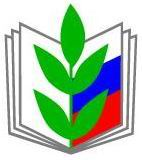 УтверждёнПостановлением  Президиумаот 27.06.2017 г. № 25-01УтверждёнПостановлением  Президиумаот 27.06.2017 г. № 25-01ПРОЕКТПРПРОЕКТПРПЛАНработы КомитетаИркутской областной организацииОбщероссийского Профсоюза образованияна II полугодие 2017 годаПЛАНработы КомитетаИркутской областной организацииОбщероссийского Профсоюза образованияна II полугодие 2017 годаПЛАНработы КомитетаИркутской областной организацииОбщероссийского Профсоюза образованияна II полугодие 2017 годаПЛАНработы КомитетаИркутской областной организацииОбщероссийского Профсоюза образованияна II полугодие 2017 годаИркутск 2017Иркутск 2017